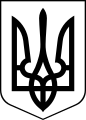 ЧОРТКІВСЬКА    МІСЬКА    РАДАВИКОНАВЧИЙ    КОМІТЕТРІШЕННЯ (ПРОЄКТ)__ грудня 2023 року			 м. Чортків 				№___ Про надання дозволу на безкоштовну передачу товарно-матеріальних цінностей 	З метою забезпечення військових формувань товарно-матеріальними цінностями необхідних для виконання мобілізаційних заходів, створення сприятливих умов несення військової служби, приведення обліку основних засобів, інших малоцінних необоротних активів та малоцінних швидкозношуваних предметів у відповідність до критеріїв Національних положень (стандартів) бухгалтерського обліку в державному секторі, відповідно до розділу 3 Положення про порядок списання майна, яке належить до комунальної власності  територіальної громади м.Чорткова затвердженого рішенням міської ради від 06.07.2016 №257, керуючись  підпунктом 1 пункту  “а” статті 29,  статтями 30, 52, частиною 6 статті 59 Закону України  «Про місцеве самоврядування в Україні», виконавчий комітет міської радиВИРІШИВ:1.	Надати дозвіл Чортківській міській раді на безкоштовну передачу  товарно-матеріальних цінностей командиру військової частини *** згідно додатку 1.2	Надати дозвіл Чортківській міській раді на безкоштовну передачу  товарно-матеріальних цінностей- командиру військової частини *** згідно додатку 2.3. 	Відділу бухгалтерського обліку та звітності апарату міської ради оформити передачу товаро - матеріальних цінностей актом приймання–передачі у порядку і терміни встановлені чинним законодавством України.4. 	Копію рішення направити у відділ бухгалтерського обліку та звітності апарату міської ради. 5. 	Контроль за виконанням даного рішення залишаю за собою.Міський голова 							Володимир ШМАТЬКО А.Васильченко  В.Гурин  Н. ГуменюкМ. ФаріонВ.Ярич 